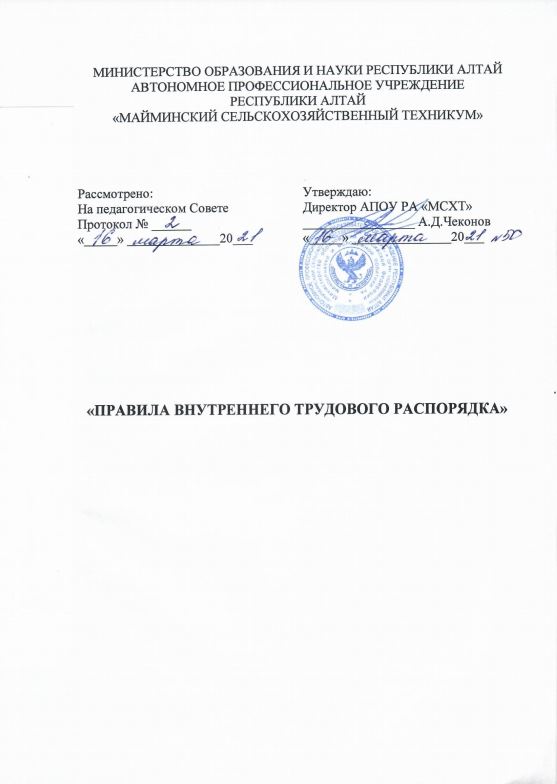 I. ОБЩИЕ ПОЛОЖЕНИЯ1.1. Настоящее положение разработано в соответствии:- с Федеральным законом от 29.12.2012 г. №273-ФЗ "Об образовании а Российской Федерации";- с Трудовым Кодексом Российской Федерации;- Уставом автономного профессионального образовательного учреждения Республики Алтай «Майминский сельскохозяйственный техникум» 1.2. Коллектив АПОУ РА «Майминский сельскохозяйственный техникум» (далее по тексту Техникум) состоит из работников и обучающихся. 1.3. В Техникуме наряду с должностями педагогических работников, предусматриваются должности административно- управленческих, учебно- вспомогательных и иных работников, относящихся к категории обслуживающего персонала (далее по тексту Работники). 1.4. К обучающимся в зависимости от уровня осваиваемой образовательной программы, формы обучения, режима пребывания в Техникуме относятся: а) студенты (курсанты) - лица, осваивающие образовательные программы среднего профессионального образования; б) слушатели - лица, осваивающие дополнительные профессиональные программы, лица, осваивающие программы профессионального обучения, а также лица, зачисленные на обучение в Техникум, если иное не установлено Федеральным законом; 1.5. Настоящие Правила внутреннего трудового распорядка автономного профессионального образовательного учреждения Республики Алтай «Майминский сельскохозяйственный техникум» регламентируют, в соответствии с Трудовым Кодексом Российской Федерации (далее по тексту ТК РФ) и иными нормативно-правовыми актами, порядок приема и увольнения работников, основные права, обязанности и ответственность сторон трудового договора, договора об обучении, режим работы, время отдыха, перечень поощрений и взысканий, порядок их применения к работникам и обучающимся, а также регулирует иные вопросы, связанные с трудовыми отношениями и отношениями в области образования в Техникуме. 1.6. Правила внутреннего трудового распорядка (далее по тексту - Правила) вступают в силу с момента их утверждения директором Техникума, с учетом мнения Профсоюза работников и Студенческого совета. Правила действуют без ограничения срока (до внесения соответствующих изменений, дополнений или принятия новых Правил). Изменения и дополнения Правил производятся в порядке их принятия. 1.7. Правила имеют целью способствовать установлению необходимых правовых условий для достижения оптимального согласования интересов работников, обучающихся Техникума, защиту их прав, правовое регулирование трудовых отношений и отношений в области образования, а также иных непосредственно связанных с ними отношений по: а) трудоустройству в Техникум; б) организации труда и образовательного процесса, обеспечению их высокого качества; в) укреплению трудовой и учебной дисциплины; г) рациональному использованию рабочего и свободного времени; д)  профессиональной подготовке, переподготовке и повышению квалификации работников; е) административной, дисциплинарной и материальной ответственности работников, обучающихся Техникума в сфере труда и образования; ж)  решению трудовых и учебных споров.1.8. Правила, если иное не установлено Уставом Техникума, иными локальными актами Техникума, либо соответствующими договорами, едины и обязательны для всех структур, подразделений, входящих в состав Техникума. Правила обязательны для всех обучающихся с учетом особенностей вида, уровня и формы получения образования. Особенности труда в структурном подразделении дополнительно регулируются положением о соответствующем подразделении, иными положениями, должностными инструкциями, графиками, учебным расписанием и т.п., утвержденными директором Техникума. II. ПРАВИЛА ВНУТРЕННЕГО РАСПОРЯДКА ДЛЯ РАБОТНИКОВ ТЕХНИКУМА 2.1. Порядок приема, перевода и увольнения работников. 2.1.1. Работники реализуют право на труд путем заключения с Техникумом трудового договора в письменной форме. Трудовой договор составляется в двух экземплярах, каждый из которых подписывается сторонами. Один экземпляр трудового договора передается работнику, другой хранится у работодателя. Получение работником экземпляра трудового договора подтверждается его подписью на экземпляре трудового договора, хранящемся у работодателя. 2.1.2. При заключении трудового договора лицо, поступающее на работу, предъявляет работодателю:а) паспорт или иной документ, удостоверяющий личность;б) трудовую книжку и (или) сведения о трудовой деятельности (статья 66.1 настоящего Кодекса), за исключением случаев, если трудовой договор заключается впервые;в) документ, подтверждающий регистрацию в системе индивидуального (персонифицированного) учета, в том числе в форме электронного документа;г) документы воинского учета - для военнообязанных и лиц, подлежащих призыву на военную службу;е) документ об образовании и (или) о квалификации или наличии специальных знаний - при поступлении на работу, требующую специальных знаний или специальной подготовки;ё) справку о наличии (отсутствии) судимости и (или) факта уголовного преследования либо о прекращении уголовного преследования по реабилитирующим основаниям, выданную в порядке и по форме, которые устанавливаются федеральным органом исполнительной власти, осуществляющим функции по выработке и реализации государственной политики и нормативно-правовому регулированию в сфере внутренних дел, - при поступлении на работу, связанную с деятельностью, к осуществлению которой в соответствии с настоящим Кодексом, иным федеральным законом не допускаются лица, имеющие или имевшие судимость, подвергающиеся или подвергавшиеся уголовному преследованию;ж) справку о том, является или не является лицо подвергнутым административному наказанию за потребление наркотических средств или психотропных веществ без назначения врача либо новых потенциально опасных психоактивных веществ, которая выдана в порядке и по форме, которые устанавливаются федеральным органом исполнительной власти, осуществляющим функции по выработке и реализации государственной политики и нормативно-правовому регулированию в сфере внутренних дел, - при поступлении на работу, связанную с деятельностью, к осуществлению которой в соответствии с федеральными законами не допускаются лица, подвергнутые административному наказанию за потребление наркотических средств или психотропных веществ без назначения врача либо новых потенциально опасных психоактивных веществ, до окончания срока, в течение которого лицо считается подвергнутым административному наказанию.2.1.3. При заключении трудового договора соглашением сторон, работнику может быть установлен испытательный срок, в целях проверки его соответствия поручаемой работе, в установленном ТК РФ порядке. Условие об испытательном сроке указывается в трудовом договоре. Отсутствие в дого воре данного условия означает, что работник принят на работу без испытания. 2.1.4. Замещение должностей педагогических работников производится по трудовому договору, заключенному на определенный срок или на неопределенный срок. В случае заключения срочного трудового договора, конкретные сроки трудового договора устанавливаются по соглашению сторон. Трудовые договоры с педагогическими работниками — преподавателями заключаются в общем порядке предусмотренным ТК РФ. 2.1.5. При приеме на работу или при переводе работника на другую постоянную работу работодатель: а) знакомит работника с порученной работой, условиями и оплатой труда, разъясняет его права и обязанности; б)  знакомит его с настоящими Правилами, иными локальными актами, регла ментирующими трудовые отношения и относящимися к трудовой функции работника; в) предупреждает об обязанности по сохранению сведений, составляющих конфиденциальную информацию, в случае если работник при выполнении своих должностных обязанностей допущен в установленном порядке к указанным сведениям, и об ответственности за их разглашение или передачу другим лицам;г)  проводит инструктаж по технике безопасности, противопожарной охране и другим правилам по охране труда. 2.1.6. Прием на работу (перевод работника на другую работу) в Техникуме оформляется приказом директора, изданным на основании заключенного трудового договора (дополнительного соглашения об изменении условий трудового договора) и в соответствии с его условиями.  Приказ директора о приеме на работу или переводе на другую постоянную работу в объявляется работнику под роспись в трехдневный срок со дня фактического начала работы. По требованию работника (письменному заявлению), ему выдается надлежаще заверенная копия указанного приказа. 2.1.7. На всех работников, проработавших в Техникуме свыше пяти дней, ведутся трудовые книжки, если данная работа для работника является основной. 2.1.8. Работники Техникума могут работать по совместительству в установленном трудовым законодательством РФ порядке. О своей работе по совместительству в других учреждениях или организациях работник уведомляет работодателя в письменной форме. 2.1.9. Перевод на другую постоянную работу в Техникуме, т.е. изменение трудовой функции или изменение определенных сторонами условий трудового договора, допускается только по соглашению сторон, заключенному в письменной форме. 2.1.10. В случаях, установленных частями второй и третьей статьи 72.2. ТК РФ, работодатель имеет право перевести работника без его согласия на срок до одного месяца на не обусловленную трудовым договором работу в Техникуме  с оплатой труда по выполняемой работе, но не ниже среднего заработка по прежней работе. С письменного согласия работник может быть переведен на работу, требующую более низкой квалификации. 2.1.11. По причинам, связанным с изменением организационных или иных условий труда, когда условия трудового договора не могут быть сохранены, допускается изменение определенных сторонами условий трудового договора по инициативе работодателя при продолжении работником работы без изменения трудовой функции. О введении указанных изменений работник уведомляется в письменной форме не позднее, чем за два месяца до их введения. 2.1.12. Прекращение трудового договора осуществляется только по основаниям, предусмотренным законодательством РФ. Основаниями прекращения трудового договора являются: 1) соглашение сторон (трудовой договор, может быть, расторгнут в любое время, по соглашению работника и работодателя); 2) истечение срока трудового договора, за исключением случаев, когда трудовые отношения фактически продолжаются и ни одна из сторон не потребовала их прекращения (срочный трудовой договор расторгается с истечением срока его действия, о чем работник предупреждается в письменной форме не менее чем за три календарных дня до увольнения, за исключением случаев, когда истекает срок действия срочного трудового договора, заключенного на время исполнения обязанностей отсутствующего работника; 3) трудовой  договор, заключенный на время выполнения определенной работы, расторгается по завершении этой работы); 4) расторжение трудового договора по инициативе работника (п. 2.1.13. настоящих Правил); 5) расторжение трудового договора по инициативе администрации (п. 2.1.14. настоящих Правил); 6) перевод работника по его просьбе или с его согласия на работу к другому работодателю или переход на выборную работу (должность); 7) отказ работника от продолжения работы в связи с изменением определенных сторонами условий трудового договора. Трудовой договор может быть прекращен и по другим основаниям, предусмотренным ТК РФ и иными федеральными законами. 2.1.13. Работник имеет право расторгнуть трудовой договор по своей инициативе (по собственному желанию), предупредив об этом администрацию в письменной форме не позднее, чем за две недели (по соглашению между работником и работодателем трудовой договор, может быть расторгнут до истечения установленного срока предупреждения об увольнении). Трудовой договор подлежит расторжению в срок, указанный в заявлении работника, в случаях невозможности продолжения им работы (зачисление в образовательное учреждение, выход на пенсию и другие случаи), а также в случаях установленного нарушения работодателем законов и иных нормативных правовых актов, содержащих нормы трудового права, соглашения или трудового договора. До истечения срока предупреждения об увольнении работник имеет право в любое время отозвать свое заявление, если на его место в письменной форме не приглашен другой работник. 2.1.14. По инициативе работодателя трудовой договор, может быть, расторгнут в случаях: а) ликвидации Техникума;б) сокращения численности или штата работников; в) несоответствия работника занимаемой должности или выполняемой работе вследствие недостаточной квалификации, подтвержденной результатами аттестации; г) неоднократного неисполнения работником без уважительных причин трудовых обязанностей, если он имеет дисциплинарное взыскание; д) однократного грубого нарушения работником трудовых обязательств: прогула (отсутствия на рабочем месте без уважительных причин в течение всего рабочего дня, независимо от его продолжительности, а также отсутствия на работе без уважительных причин более четырех часов подряд в течение рабочего дня); е) появления на рабочем месте в состоянии алкогольного, наркотического или иного токсического опьянения; ж) разглашения охраняемой законом тайны, ставшей известной работнику в связи с исполнением им трудовых обязанностей, в том числе разглашения персональных данных другого работника; з) совершения по месту работы хищения (в том числе мелкого) чужого имущества, растраты, умышленного его уничтожения или повреждения, установленных вступившим в силу приговором суда или постановлением судьи, органа, должностного лица, уполномоченных рассматривать дела об административных правонарушениях;и)  установленного комиссией по охране труда или уполномоченным по охране труда нарушения работником требований по охране труда, если это нарушение повлекло за собой тяжкие последствия, либо заведомо создавало реальную угрозу наступления таких последствий; к) совершения виновных действий работником, непосредственно обслуживающим денежные или товарные ценности, если эти действия дают основание для утраты доверия к нему со стороны администрации; л) совершения работником, выполняющим воспитательные функции, аморального проступка, несовместимого с продолжением данной работы; м) представления работником подложных документов или заведомо ложных сведений при заключении трудового договора; н) в других случаях, установленных ТК РФ и иными федеральными законами. Увольнение по основаниям, указанным в подпунктах «б», «в» настоящего пункта, допускается, если невозможно перевести работника с его согласия на другую работу. Не допускается увольнение работника по инициативе работодателя (за исключением случая ликвидации Техникума) в период его временной нетрудоспособности и в период пребывания в отпуске, а также увольнение научно- педагогических работников в связи с сокращением штатов до окончания учебного года. 2.1.15. Дополнительными основаниями прекращения трудового договора с работником помимо оснований, указанных в пункте 2.1.14., является: повторное в течение одного года грубое нарушение Устава Техникума. Грубым нарушением Устава Техникума признаются такие действия работника, допущенные ими в процессе обучения и воспитания обучающихся, которые негативно сказались, либо могли сказаться, на интеллектуальном, культурном, нравственном и физическом развитии обучающихся, а также имидже Техникума. В частности, к грубым нарушениям Устава Техникума относятся:  - дискриминация обучающихся, в том числе необъективность оценки знаний, в зависимости от расы, национальности, языка, пола, возраста, состояния здоровья, социального, имущественного и должностного положения, социального происхождения, места жительства, отношения к религии, убеждений, партийной принадлежности; - попытка создания политических партий, общественно-политических и религиозных движений и организаций в Техникуме и (или) вовлечения обучающихся в их деятельность; -применение, в том числе однократное, методов воспитания, связанных с физическим и (или) психическим насилием над личностью обучающегося. 2.1.16. Прекращение трудового договора по обстоятельствам, не зависящим от работника и работодателя, а также вследствие нарушения установленных федеральным законодательством обязательных правил при заключении трудового договора осуществляется в соответствии со статьями 83, 84 ТК РФ. 2.1.17. Прекращение трудового договора оформляется приказом работодателя. 2.1.18. С приказом о прекращении трудового договора работник должен быть ознакомлен под роспись. В случае, когда приказ о прекращении трудового договора невозможно довести до сведения работника или работник отказывается ознакомиться с ним под роспись, на приказе производится соответствующая запись. 2.1.19. Во всех случаях днем увольнения работника является последний день его работы.2.1.20. Работодатель обязан предоставить работнику (за исключением случаев, если в соответствии с настоящим Кодексом, иным федеральным законом на работника ведется трудовая книжка) сведения о трудовой деятельности за период работы у данного работодателя способом, указанным в заявлении работника (на бумажном носителе, заверенные надлежащим образом, или в форме электронного документа, подписанного усиленной квалифицированной электронной подписью (при ее наличии у работодателя), поданном в письменной форме или направленном в порядке, установленном работодателем, по адресу электронной почты работодателя: при увольнении в день прекращения трудового договора.2.1.21. Обжалование решений работодателя по вопросам применения законодательства о труде и трудового договора осуществляется в соответствии с действующим законодательством. 2.2. Обработка персональных данных работников. 2.2.1. В целях обеспечения прав и свобод работников, обучающихся Техникума при обработке (получении, накоплении, хранении, комбинировании, передаче или любом другом использовании) персональных данных работника (информация, относящаяся к конкретному работнику, необходимая в связи с трудовыми отношениями) администрация и ее представители, а также лица, имеющие или получившие доступ к персональным данным работников, в соответствии с Положением об обработке и защите персональных данных работников Техникуме:  а) осуществляют обработку персональных данных работника, обучающегося исключительно в целях соблюдения законов и иных нормативных правовых актов, содействия работникам, обучающимся в трудоустройстве, обучении и продвижении по службе, обеспечения их личной безопасности, контроля количества и качества выполняемой работы и обеспечения сохранности имущества; б) руководствуются Конституцией РФ, ТК РФ и иными нормативными правовыми актами РФ, локальными актами Техникума при определении объема и содержания обрабатываемых персональных данных работника, обучающегося; в) получают все персональные данные работника у него самого, персональные данные обучающегося получают от его родителей или его законных представителей; г) обеспечивают соблюдение порядка хранения и использования персональных данных работников, обучающихся в соответствии с требованиями ТК РФ, иных федеральных законов и локальных актов Техникума, их защиту от неправомерного и несанкционированного доступа, распространения или утраты за счет средств Техникума, вырабатывают, с участием работников, обучающихся Техникума, меры защиты данных; д) ознакамливают работников, обучающихся под роспись с Законом и анкетой о защите персональных данных работников и обучающихся Техникума, устанавливающем порядок обработки и защиты персональных данных работников, обучающихся; е) обеспечивают выполнение требований статьи 88 ТК РФ при передаче персональных данных работника, обучающегося. 2.2.2. Лица, виновные в нарушении норм, регулирующих получение, обработку, защиту и передачу персональных данных работника, обучающегося, несут дисциплинарную, административную, гражданско-правовую или уголовную ответственность в соответствии с федеральными законами. 2.3. Основные права и обязанности работников. 2.3.1. Работники Техникума имеют следующие права и свободы предусмотренные ФЗ «Об образовании в Российской Федерации», Трудовым кодексом РФ, Уставом Техникума: - право на заключение, изменение и расторжение трудового договора в порядке и на условиях, установленных Трудовым кодексом РФ и Коллективным договором; - право на предоставление работы согласно трудовому договору; - право на рабочее место, соответствующее государственным нормативным требованиям охраны труда и условиям, предусмотренным Коллективным договором; - право на своевременную и в полном объеме выплату заработной платы в соответствии со своей квалификацией, сложностью труда, количеством и качеством выполненной работы; - право на отдых, обеспеченный установлением нормальной продолжительности рабочего времени, сокращенного рабочего времени (для отдельных категорий работников),  предоставлением еженедельных выходных, нерабочих праздничных дней, оплачиваемых ежегодных отпусков в соответствии с нормами законодательства и Коллективным договором. - право на полную достоверную информацию об условиях труда и требованиях охраны труда на рабочем месте; - право на профессиональную подготовку и переподготовку, повышение квалификации; - право на участие в управлении Техникумом в формах, предусмотренных Трудовым кодексом РФ, иными федеральными законами, Коллективным договором и Уставом Техникума; - право на участие в обсуждении вопросов, относящихся к деятельности Техникума, в том числе через органы управления и общественные организации; - право на защиту профессиональной чести и достоинства, на справедливое и объективное расследование нарушения норм профессиональной этики работников; - право на творческую инициативу, разработку и применение авторских программ и методов обучения и воспитания в пределах реализуемой образовательной программы, отдельного учебного предмета, курса, дисциплины (модуля); - право на выбор учебников, учебных пособий, материалов и иных средств обучения и воспитания в соответствии с образовательной программой и в порядке, установленном законодательством об образовании; - право на участие в разработке образовательных программ, в том числе учебных планов, календарных учебных графиков, рабочих учебных предметов, курсов, дисциплин (модулей), методических материалов и иных компонентов образовательных программ; - право на осуществление научной, научно-технической, творческой, исследовательской деятельности, участие в экспериментальной и международной деятельности, разработках и во внедрении инноваций; - право на бесплатное пользование библиотеками и информационными ресурсами Техникума, а также доступ в порядке, установленном локальными нормативными актами организации, осуществляющей образовательную деятельность, к информационно-телекоммуникационным сетям и базам данных, учебным и методическим материалам, музейным фондам, материально-техническим средствам обеспечения образовательной деятельности, необходимым для качественного осуществления педагогической, научной или исследовательской деятельности; - право на бесплатное пользование образовательными, методическими и научными услугами Техникума, в порядке, установленном законодательством Российской Федерации или локальными нормативными актами; - свободу преподавания, свободное выражение своего мнения, свобода от вмешательства в профессиональную деятельность; - свободу выбора и использования педагогически обоснованных форм, средств,  методов обучения и воспитания. - право на дополнительное профессиональное образование по профилю деятельности не реже чем один раз в три года;- право педагогических работников на ежегодный основной удлиненный оплачиваемый отпуск, продолжительность которого определяется Правительством Российской Федерации; - право педагогических работников на длительный отпуск сроком до одного года не реже чем через каждые десять лет непрерывной педагогической работы в порядке, установленном федеральным органом исполнительной власти, осуществляющим функции по выработке государственной политики и нормативно-правовому регулированию в сфере образования. Права и свободы должны осуществляться с соблюдением прав и свобод других участников трудовых отношений, требований законодательства Российской Федерации, норм профессиональной этики работников, закрепленных в локальных нормативных актах, осуществляющей образовательную деятельность. 2.3.2. Работники Техникума обязаны: 1) осуществлять свою деятельность на высоком профессиональном уровне, обеспечивать в полном объеме реализацию прав и обязанностей предусмотренных должностной инструкцией, трудовым договором; 2) соблюдать правовые, нравственные и этические нормы, следовать требованиям профессиональной этики; 3) уважать честь и достоинство обучающихся и других участников образовательных отношений; 4) развивать у обучающихся познавательную активность, самостоятельность, инициативу, творческие способности, формировать гражданскую позицию, способность к труду и жизни в условиях современного мира, формировать у обучающихся культуру здорового и безопасного образа жизни; 5) применять педагогически обоснованные и обеспечивающие высокое качество образования формы, методы обучения и воспитания; 6) учитывать особенности психофизического развития обучающихся и состояние их здоровья, соблюдать специальные условия, необходимые для получения образования лицами с ограниченными возможностями здоровья, взаимодействовать при необходимости с медицинскими организациями; 7) систематически повышать свой профессиональный уровень;  8) проходить аттестацию на соответствие занимаемой должности в порядке, установленном законодательством об образовании; 9) проходить в соответствии с трудовым законодательством предварительные при поступлении на работу и периодические медицинские осмотры, а также внеочередные медицинские осмотры по направлению Работодателя; 10) проходить в установленном законодательством Российской Федерации порядке обучение и проверку знаний и навыков в области охраны труда; 11) соблюдать Устав Техникума и другие локальные акты. 2.3.3. Работникам запрещается использовать деятельность для политической агитации, принуждения обучающихся к принятию политических, религиозных или иных убеждений либо отказу от них, для разжигания социальной, расовой, национальной или религиозной розни, для агитации, пропагандирующей исключительность, превосходство либо неполноценность граждан по признаку социальной, расовой, национальной, религиозной или языковой принадлежности, их отношения к религии, в том числе посредством сообщения обучающимся недостоверных сведений об исторических, о национальных, религиозных и культурных традициях народов, а также для побуждения обучающихся к действиям, противоречащим Конституции Российской Федерации; 2.4. Педагогические работники несут ответственность за неисполнение или ненадлежащее исполнение возложенных на них обязанностей в порядке и в случаях, которые установлены федеральными законами. Неисполнение или ненадлежащее исполнение педагогическими работниками обязанностей, учитывается при прохождении ими аттестации. 2.5. Работники могут нести иные обязанности, возлагаемые на них действующим федеральным, региональным законодательством, Уставом и иными локальными актами Техникума, приказами и распоряжениями директора Техникума. 2.6. Круг обязанностей, которые выполняет конкретный работник по своей специальности, квалификации или занимаемой должности, определяется трудовым договором, должностной инструкцией, положением о структурном подразделении, утвержденными в установленном порядке. 2.7. Работникам запрещается находиться в Техникуме в состоянии алкогольного, наркотического или иного токсического опьянения, а также курить на территории Техникума. 2.8. Основные права и обязанности работодателя в отношении работников. 2.8.1. Работодатель имеет право: - управлять Техникумом  и принимать самостоятельно решения в пределах своих полномочий; - заключать и прекращать трудовые договора с работниками в соответствии с  действующим законодательством РФ; - требовать от работников Техникума  надлежащего выполнения работы в соответствии с действующим законодательством РФ, Уставом АПОУ РА «МСХТ», Правилами внутреннего трудового распорядка Техникума; - утверждать штатное расписание Техникума; - осуществлять прием, перевод, перемещение, существенное изменение условий труда и увольнение работников Техникума на основании действующего законодательства РФ; - устанавливать требования к внешнему виду обучающихся и работников Техникума;- поощрять работников за добросовестный эффективный труд; - привлекать работников к дисциплинарной ответственности в порядке, установленном Трудовым кодексом РФ и иными федеральными законами; - принимать локальные нормативные акты. 2.8.2. Работодатель обязан: - обеспечивать открытость и гласность по всем видам деятельности Техникума; - предоставлять работникам работу, обусловленную трудовым договором, и обеспечивать работникам равную оплату за труд равной ценности; -выплачивать в полном размере причитающуюся работникам заработную плату в сроки, установленные Коллективным договором. - при заключении трудового договора с работником ознакамливать его с локальными нормативными актами, действующими в Техникуме и относящимися к трудовой функции работника; - использовать все возможности и оказывать всестороннее содействие для повышения профессионального уровня работников Техникума; - проводить сокращение численности и штата работников Техникума в соответствии с действующим законодательством РФ;- соблюдать нормы и правила делового этикета в отношениях с членами коллектива Техникума; - обеспечивать рассмотрение трудовых споров Комиссией по трудовым спорам в соответствии с действующим законодательством РФ и Положением о Комиссии по трудовым спорам; - сотрудничать с Профсоюзом и своевременно рассматривать предложения и требования, разрешать трудовые споры, возникающие у работников, посредством переговоров; - своевременно выполнять предписания надзорных и контрольных государственных органов и представления соответствующих профсоюзных органов по устранению нарушений  законодательства о труде, иных нормативных правовых актов, содержащих нормы трудового права; - соблюдать условия настоящего Коллективного договора, соглашений, трудовых договоров с работниками;- а также иные права и обязанности предусмотренные ТК РФ, Уставом и локальными актами Техникума. 2.9. Режим рабочего времени и время отдыха. 2.9.1. В Техникуме  устанавливается 5-дневная рабочая неделя для преподавательского состава и  административно- управленческого, обслуживающего и другого персонала. 2.9.2.Нормальная продолжительность рабочего времени административно-управленческого, обслуживающего и другого персонала устанавливается в объеме 40 часов в неделю. Для лиц, работающих по совместительству, продолжительность рабочего времени не может превышать 4-х часов подряд и 120 часов в год. Для преподавательского состава устанавливается сокращенная продолжительность рабочего времени - 36 часов в неделю, для педагогических работников, работающих по совместительству - 18 часов в неделю. 2.9.3. Для административно-управленческого, обслуживающего и другого персонала устанавливается восьмичасовой рабочий день с 8.00 до 17.00, с 8.00 до 16.00 для женщин в сельской местности (перерыв для отдыха и питания с 13.00 до 14.00), для педагогических работников -  режим работы регулируется расписанием учебных занятий. Для учебно-вспомогательного, технического персонала устанавливается: при 5-дневной рабочей недели - восьмичасовой рабочий день. Начало и окончание рабочего дня, а также перерыв для отдыха и питания для указанной категории персонала устанавливается по соглашению сторон в режиме гибкого рабочего времени в течение рабочего дня. Для работников, выполнение должностных обязанностей которых связано с работой на компьютерах, в соответствии с условиями коллективного договора через каждые два часа работы предусматриваются технические перерывы для отдыха продолжительностью 15 минут. Для работников, обеспечивающих нормальную эксплуатацию здания и помещений Техникума (охрану, уборку служебных помещений, территории и т.п.) приказами (распоряжениями) Работодателя и трудовыми договорами в соответствии с ТК РФ, локальными актами Техникума  могут устанавливаться иной режим работы, продолжительность рабочего времени и времени отдыха. Продолжительность рабочего дня, непосредственно предшествующего нерабочему праздничному дню, уменьшается на один час. 2.9.4. Для отдельных категорий работников устанавливается ненормированный рабочий день согласно трудовому договору. Работодатель работает в соответствии с графиком работы Министерства образования и  науки  Республики Алтай. 2.9.5. Объем работы на учебный (календарный) год преподавательского состава устанавливается в зависимости от должности, предусмотренной штатным расписанием Техникума, исходя из утвержденных Техникумом норм времени для расчета объема учебной нагрузки и с учетом необходимости выполнения всех видов работ (учебной, учебно-методической, научно-исследовательской, воспитательной работы) в соответствии с учебными планами, при этом продолжительность рабочего времени работника, занимающегося педагогической деятельностью, основным местом работы которого является Техникум, за календарный год не должна превышать продолжительности рабочего времени, установленной законом. 2.9.6. Объем различных видов работ, выполняемых конкретным работником из числа преподавательского состава, устанавливается учебной частью в зависимости от уровня образовательной программы, контингента обучающихся (студенты, слушатели) и необходимости участия работника в учебной, методической или воспитательной работе. 2.9.7. Работника, появившегося на работе в нетрезвом состоянии, руководитель структурного подразделения не допускает к работе в данный рабочий день и немедленно сообщает об этом Работодателю. 2.9.8.При неявке на работу работника, занятого в учебном процессе, заместитель директора по учебно-производственной  работе, заведующий учебной частью  немедленно принимает меры к замене его другим работником. Работник обязан оповестить заместителя директора по учебно-производственной работе, заведующего учебной частью о возможной неявке на работу и причине неявки за день до начала занятий по расписанию.2.9.9. В течение рабочего дня работнику устанавливается перерыв для отдыха и питания продолжительностью 60 минут. Время предоставления указанного перерыва, в зависимости от категорий персонала Техникума, определяется в соответствии с п. 2.9.3. настоящих Правил. При несовпадении перерыва для отдыха и питания, предоставляемого работникам из числа преподавательского состава в соответствии с настоящими Правилами, с перерывом между занятиями (переменами) работодатель совмещает перерыв для отдыха и питания указанных категорий персонала с перерывом между занятиями. 2.9.10.В соответствии с графиком, утвержденным работодателем, работникам предоставляется ежегодный оплачиваемый основной отпуск продолжительностью 28 календарных дней (педагогическому составу - 56 календарных дней) с сохранением места работы (должности) и среднего заработка. Ежегодный основной оплачиваемый отпуск продолжительностью более 28 календарных дней предоставляется работникам в соответствии с ТК РФ и иными федеральными законами. Ежегодные дополнительные оплачиваемые отпуска предоставляются работникам в соответствии с графиком отпусков.  2.9.11. Работникам с ненормированным рабочим днем предоставляется ежегодный дополнительный оплачиваемый отпуск, продолжительностью не менее 3 календарных дней. 2.9.12. Право на использование отпуска за первый год работы возникает у работника по истечении шести месяцев его непрерывной работы в Техникуме. По соглашению сторон оплачиваемый отпуск работнику может быть предоставлен и до истечения шести месяцев, в порядке предусмотренном ТК РФ. До истечения шести месяцев непрерывной работы оплачиваемый отпуск пре доставляется в случаях, предусмотренных ТК РФ. Отпуск за второй и последующий годы работы в Техникуме  предоставляется по заявлению работника в соответствии с графиком отпусков. Лицам, работающим по совместительству, ежегодный оплачиваемый отпуск предоставляется одновременно с отпуском по основной работе. Преподавательскому составу, ведущему образовательный процесс ежегодные отпуска предоставляются, как правило, в летний каникулярный период. 2.9.13.Очередность предоставления ежегодных отпусков устанавливается Работодателем по согласованию с руководителями структурных подразделений с учетом необходимости обеспечения нормального хода учебного процесса, воспитательной работы, проведения подготовительных работ к новому учебному году, приема обучающихся, а также с учетом необходимости обеспечения благоприятных условий для отдыха работников. График отпусков персонально составляется по каждому структурному подразделению Техникума на очередной календарный год, формируется не позднее 14 декабря текущего года и после утверждения Работодателем, доводится до сведения всех работников. 2.9.14. По соглашению между работником и Работодателем ежегодный оплачиваемый отпуск может быть разделен на части, при этом хотя бы одна из них должна быть не менее 14 календарных дней. 2.9.15. Отзыв из отпуска и перенос отпуска по инициативе администрации допускается только с согласия работника. Отзыв преподавателя из отпуска по инициативе администрации разрешается только в исключительных случаях (угроза срыва запланированных учебных занятий или практики, работа приемной комиссии и т.п.). Неиспользованная в связи с этим часть отпуска предоставляется по выбору работника в удобное для него время в течение текущего рабочего года. 2.9.16. Случаи предоставления и продолжительность отпусков без сохранения заработной платы, предоставляемых работникам, определяются ТК РФ. 2.10. Режим рабочего времени для инвалидов.  Режим работы для инвалидов должен устанавливаться с учетом действующего законодательства (п. 3.5.1 Санитарных правил) и индивидуальной программой реабилитации: - продолжительность рабочего времени для работников, являющихся инвалидами I и II групп, не должна превышать 35 часов в неделю (ч. 1 ст. 92 ТК РФ); - продолжительность ежедневной работы (смены) для инвалидов указана в медицинском заключении (ч. 1. ст. 94 ТК РФ); - к работе в ночное время, сверхурочной работе и работе в выходные и нерабочие праздничные дни инвалиды могут быть привлечены только с их письменного согласия и при условии, что такая работа не запрещена им по состоянию здоровья (ч. 5 ст. 96, ч. 5 ст. 99 и ч. 7 ст. 113 ТК РФ). Инвалиды должны быть под роспись ознакомлены со своим правом отказаться от работы в выходной или нерабочий праздничный день; - работающие инвалиды имеют право на отпуск без сохранения заработной платы продолжительностью до 60 календарных дней в году (ч. 2 ст. 128 ТК РФ) и ежегодный отпуск продолжительностью 30 календарных дней (ч. 5 ст. 23 Федерального закона от 24.11.1995 N 181-ФЗ). 2.11. Меры поощрения, применяемые к работникам. 2.11.1. Работодатель поощряет работников, добросовестно исполняющих трудовые обязанности (объявляет благодарность, выдает премию, награждает ценным подарком, почетной грамотой). За особые трудовые заслуги перед обществом и государством работникам может быть присвоено почетное звание, работники могут быть представлены к государственным наградам всех уровней, награждены ведомственными знаками отличия. Меры поощрения, принимаются Работодателем с учетом мнения Совета Техникума, руководителя соответствующего структурного подразделения. При применении мер поощрения обеспечивается сочетание материального и морального стимулирования труда. Поощрения, носящие материальный (денежный) характер, применяются с учетом мнения бухгалтерской службы Техникума, при наличии денежных средств. Поощрения работников объявляются приказом работодателя, доводятся до сведения всего трудового коллектива и заносятся в трудовую книжку работника. Выписка из приказа о поощрении хранится в личном деле работника. 2.12. Ответственность сторон трудового договора. 2.12.1. За совершение дисциплинарного проступка, т.е. неисполнение или ненадлежащее исполнение работником по его вине возложенных на него трудовых обязанностей, работодатель вправе применить следующие дисциплинарные взыскания: а) замечание;  б) выговор; в) увольнение по соответствующим основаниям. Дисциплинарными являются случаи увольнения работников, основанные, в соответствии с законом (ТК РФ), на фактах совершения работником виновных противоправных действий или бездействия при исполнении именно трудовых обязанностей по месту работы или при исполнении именно трудовых обязанностей по месту работы или при исполнении задания работодателя в месте фактического исполнения соответствующих обязанностей. Основанием увольнения может служить дисциплинарное нарушение, совершенное в рабочее время или за пределами основного рабочего времени при выполнении сверхурочных работ или работы по совместительству. Дисциплинарное увольнение, предусмотренное п.5 ст.81 ТК РФ, применяется с учетом мнения профсоюзного органа Техникума, если увольняемый работник является членом профсоюза работников образования. 2.12.2. Дисциплинарные взыскания объявляются приказом работодателя. 2.12.3. До применения дисциплинарного взыскания работодатель должен затребовать от работника объяснение в письменной форме. В случае непредоставления работником указанного объяснения в течение двух рабочих дней, на третий день составляется соответствующий акт (в присутствии не менее двух работников). Непредоставление работником объяснения не является препятствием для применения дисциплинарного взыскания. Дисциплинарные взыскания применяются не позднее одного месяца со дня обнаружения проступка, не считая времени болезни работника или пребывания работника в отпуске, и не позднее шести месяцев со дня его совершения. За каждый дисциплинарный проступок может быть применено только одно дисциплинарное взыскание. При применении дисциплинарного взыскания должны учитываться тяжесть совершенного проступка, обстоятельства, при которых он был совершен, предшествующая работа и поведение работника. 2.12.4. Приказ о применении дисциплинарного взыскания объявляется работнику под роспись в течение трех рабочих дней со дня его издания, не считая времени отсутствия работника на работе. Если работник отказывается ознакомиться с указанным приказом под роспись, то составляется соответствующий акт (в присутствии не менее двух работников). Приказ в необходимых случаях доводится до работников Техникума. 2.12.5. Если в течение года со дня применения дисциплинарного взыскания работник не будет подвергнут новому дисциплинарному взысканию, то он считается не имеющим дисциплинарного взыскания.  Работодатель до истечения года со дня применения дисциплинарного взыскания имеет право снять его с работника по собственной инициативе, просьбе самого работника, ходатайству его непосредственного руководителя или трудового коллектива. В течение срока действия дисциплинарного взыскания меры поощрения, указанные в настоящих Правилах, к работнику не применяются. 2.12.6. Руководители структурных подразделений несут персональную ответственность за состояние трудовой дисциплины в структурных подразделениях. III. ПРАВИЛА ВНУТРЕННЕГО РАСПОРЯДКА ДЛЯ ОБУЧАЮЩИХСЯ ТЕХНИКУМА 3.1. Основные права и обязанности обучающихся. 3.1.1. Правовой статус обучающихся Техникума устанавливается Федеральным законом «Об образовании в Российской Федерации» от 29 декабря 2012 года № 273-ФЗ, Уставом Техникума, настоящими Правилами и иными нормативно- правовыми актами, содержащими нормы, касающиеся прав и обязанностей студентов. 3.1.2. Зачисление, перевод с курса на курс, перевод обучающихся с одной образовательной программы на другую, с одной формы обучения на другую и т.п., а также перевод обучающихся из одного учебного заведения в другое, отчисление и восстановление обучающихся осуществляются в соответствии с действующим федеральным законодательством, Уставом Техникума, соответствующими положениями и иными локальными актами Техникума и оформляются приказами директора. 3.1.3. Приказы директора объявляются обучающимся учебной частью в недельный срок со дня подписания, а надлежаще заверенные выписки из них подшиваются в личные дела. 3.1.4. Освоение образовательной программы, в том числе отдельной части или всего объема учебного предмета, курса, дисциплины (модуля) образовательной программы, сопровождается промежуточной аттестацией обучающихся. 3.1.5. Государственная (итоговая) аттестация выпускника Колледжа является обязательной и осуществляется после освоения образовательной программы в полном объеме. Государственная (итоговая) аттестация выпускника Колледжа осуществляется государственной аттестационной комиссией в порядке, установленном законодательством Российской Федерации.  Для лиц, проходивших профессиональное обучение, обучение завершается итоговой аттестацией в форме квалификационного экзамена. 3.1.6. Выпускникам, освоившим соответствующую образовательную программу в полном объеме и прошедшим государственную итоговую аттестацию, выдаются документы об образовании и о квалификации, образцы которых самостоятельно устанавливаются Техникумом. 3.1.7. Выпускникам освоившим образовательную программу среднего профессионального образования и прошедшим государственную итоговую аттестацию, выдается диплом государственного образца. 3.1.8. Лицам, не прошедшим итоговой аттестации или получившим на итоговой аттестации неудовлетворительные результаты, а также лицам, освоившим часть образовательной программы и (или) отчисленным из Техникума, выдается справка об обучении или о периоде обучения по образцу, самостоятельно устанавливаемому Техникумом. 3.1.9. Обучающимся предоставляются меры социальной поддержки и стимулирования в порядке, установленном федеральным и республиканским законодательством, в том числе: 1) обеспечение питанием в случаях и в порядке, которые установлены законодательством Российской Федерации и Республики Алтай; 2) обеспечение местами в общежитии; 3) получение стипендий, материальной помощи и других денежных выплат, предусмотренных законодательством об образовании. 3.1.10. Студенты, обучающиеся по очной форме обучения и получающие образование за счет бюджетных ассигнований, обеспечиваются стипендиями в порядке, установленном законодательством Российской Федерации и Республики Алтай. Стипендии назначаются в соответствии с положением Техникума «О порядке назначения и выплаты стипендий и оказания других форм материальной поддержки студентам, обучающимся по очной форме обучения в АПОУ РА «МСХТ». 3.1.11. Жилые места в общежитии предоставляются нуждающимся в жилой площади обучающимся по очной форме обучения в порядке, установленном соответствующим положением "Об общежитии в АПОУ РА "МСХТ" . 3.1.12. Основанием для отказа  в предоставлении жилого места в общежитии может быть только отсутствие свободных жилых мест. 3.1.13. Размер платы за пользование жилым помещением и коммунальные услуги в общежитии для обучающихся определяется соответствующим локальным нормативным актом Техникума.3.1.15.Обучающимся предоставляются академические права, установленные статьей 34 Федерального Закона «Об образовании в Российской Федерации, в том числе на: получение дополнительных (в том числе платных) образовательных услуг (на основе договора); - бесплатное пользование библиотечно-информационными ресурсами библиотеки, учебно-производственными, культурно-спортивными базами Колледжа;- участие в управлении Техникума в соответствии с порядком, установленным настоящим Уставом и локальными нормативными актами Техникума; - посещение мероприятий, предусмотренных в Техникуме,  календарным учебным графиком и планом воспитательной работы;- свободу совести, информации, свободное выражение собственных взглядов и убеждений; - вступление в различные объединения, движения, не запрещенные законом; - каникулы - плановые перерывы при получении образования для отдыха и иных социальных целей в соответствии с законодательством об образовании и календарным учебным графиком; - академический отпуск в порядке и по основаниям, которые установлены федеральным органом исполнительной власти, осуществляющим функции по выработке государственной политики и нормативно-правовому регулированию в сфере образования, а также отпуск по беременности и родам, отпуск по уходу за ребенком до достижения им возраста трех лет в порядке, установленном федеральными законами; перевод для получения образования по другой профессии, специальности и (или) направлению подготовки, по другой форме обучения в порядке, установленном законодательством об образовании;- зачет организацией, осуществляющей образовательную деятельность, в установленном ею порядке результатов освоения обучающимися учебных предметов, курсов, дисциплин (модулей), практики, дополнительных образовательных программ в других организациях, осуществляющих образовательную деятельность; - перевод в другое образовательное учреждение, реализующее образовательную программу среднего профессионального образования, при согласии последнего; стипендию, поощрение и другие формы социальной поддержки обучающихся в соответствии с локальными актами Колледжа; - отсрочку от призыва на военную службу предоставляемую в соответствии с Федеральным Законом от 28 марта 1998 года № 53-ФЗ «О воинской обязанности и военной службе»; получение медицинских услуг в Техникуме в специальном помещении с соответствующими условиями; - создание студенческих отрядов, представляющих собой общественные объединения обучающихся, целью деятельности которых является организация временной занятости таких обучающихся, изъявивших желание в свободное от учебы время работать в различных отраслях экономики. Принуждение обучающихся, воспитанников к вступлению в общественные объединения, в том числе в политические партии, а также принудительное привлечение их к деятельности этих объединений и участию в агитационных кампаниях и политических акциях не допускается. 3.1.16. Обучающиеся имеют также иные права, определенные действующим федеральным законодательством, Уставом Техникума и иными локальными актами Техникума для обучающихся соответствующей формы обучения. 3.1.17. Обучающиеся обязаны: - добросовестно осваивать образовательную программу, выполнять индивидуальный учебный план, в том числе посещать предусмотренные учебным планом или индивидуальным учебным планом учебные занятия, осуществлять самостоятельную подготовку к занятиям, выполнять задания, данные педагогическими работниками в рамках образовательной программы;- выполнять требования Устава Техникума, осуществляющей образовательную деятельность, правил внутреннего распорядка, правил проживания в общежитиях и иных локальных нормативных актов по вопросам организации и осуществления образовательного процесса;- заботиться о сохранении и об укреплении своего здоровья, стремиться к нравственному, духовному и физическому развитию, самосовершенствованию; - вставать при входе в аудиторию преподавателей, мастеров производственного обучения, руководителей Техникума;  уважать честь и достоинство других обучающихся и работников Техникума, не создавать препятствий для получения образования другими обучающимися; - бережно относиться к имуществу Техникума;- соблюдать требования Устава Техникума настоящих Правил и Правил проживания в общежитии;- быть дисциплинированными и опрятными как в Техникуме, так и в общественных местах; - возмещать ущерб, причиненный имуществу Техникума  или третьих лиц; соблюдать установленные требования к внешнему виду (одежде). Обучающиеся могут нести иные обязанности, возлагаемые на них действующим федеральным законодательством, Уставом Техникума, приказами и распоряжениями администрации Техникума. 3.1.18. Обучающимся запрещается находиться в Техникуме в состоянии алкогольного, наркотического или иного токсического опьянения, а также курить в не отведенных для этого местах. 3.2. Основные права и обязанности администрации Техникума в отношении обучающихся. 3.2.1. Администрация имеет право: - заключать, изменять и расторгать договора об обучении в порядке и на условиях, установленных действующим федеральным законодательством, Уставом Техникума, настоящими Правилами и иными локальными актами Техникума; - поощрять обучающихся за хорошую учебу;- требовать от обучающихся исполнения ими учебных обязанностей и бережного отношения к имуществу Техникума, соблюдения Устава, настоящих Правил, положений, иных локальных актов Техникума, устанавливающих права и обязанности обучающихся, выполнения условий договора об обучении;- требовать возмещения ущерба, причиненного Техникому или третьим лицам, либо их имуществу; - привлекать обучающихся к дисциплинарной и материальной ответственности в порядке, установленном федеральным законодательством, Уставом и иными локальными актами Техникума. 3.2.2. Администрация обязана: - организовать изучение настоящих Правил каждым обучающимся при зачислении на обучение в Техникум; - соблюдать законы и иные нормативные правовые акты, локальные нормативные акты Техникума; - обеспечивать обучающихся оборудованием, вычислительной техникой, документацией, литературой и иными средствами, необходимыми для исполнения ими учебных обязанностей, совершенствования организации учебного процесса и научных исследований, в пределах норм, установленных действующим законодательством; - своевременно доводить до обучающихся расписания учебных занятий; создавать условия, обеспечивающие участие обучающихся в управлении Техникума в предусмотренных федеральными законами и локальными актами Техникума; - создавать условия для улучшения качества подготовки и воспитания специалистов с учетом современных требований к образовательной деятельности, достижений науки и культуры; - организовывать изучение и внедрение в учебный процесс передовых методов обучения; - обеспечивать безопасность и условия обучения; - обеспечивать бытовые нужды обучающихся, связанные с исполнением ими учебных обязанностей; - осуществлять воспитательную работу с обучающимся, создавать условия для проведения воспитательной работы, занятий физической культурой и художественным творчеством; - поддерживать и поощрять лучших обучающихся; - обеспечивать строгое соблюдение учебной дисциплины, применять меры воздействия к нарушителям учебной дисциплины; - исполнять иные обязанности, предусмотренные федеральными законами, Уставом, иными локальными нормативными актами Техникума.3.3. Учебный распорядок. 3.3.1. Учебные занятия в Техникуме проводятся в течение пяти дней (с понедельника по пятницу включительно) по расписаниям, составленным в соответствии с учебными планами и программами, утвержденными в установленном порядке.3.3.2. Для всех видов аудиторных занятий академический час устанавливается продолжительностью 45 минут. 3.3.3. Продолжительность перерыва между академическими парами - 10 минут, большого перерыва между аудиторными учебными занятиями («большой перемены») - 40 минут. 3.3.4. Объем обязательных (аудиторных) занятий обучающихся составляет 36 часов в неделю.  3.3.5. Максимальный объем учебной нагрузки обучающегося в период теоретического обучения составляет 54 часа в неделю и включает все виды аудиторной и внеаудиторной по освоению ОПОП, выполнение домашних заданий, самостоятельную работу и т.п. 3.3.6. Учебная и производственная практика осуществляются в учебно-производственных мастерских, лабораториях, в организациях различных организационно правовых форм на основе  договоров о производственной практике между организацией и Техникумом. Производственная практика может проводиться в организациях, для которых осуществляется подготовка рабочих кадров и специалистов, на самостоятельных рабочих местах и штатных должностях. 3.3.7. Порядок прохождения учебной и производственной практики студентов, осваивающих образовательные программы, устанавливается соответствующим локальным нормативным актом Техникума. 3.3.8. Численность обучающихся в учебной группе  при финансировании подготовки за счет средств бюджетных ассигнований по очной форме обучения устанавливается 25 человек. Исходя из специфики подготовки Техникум  может проводить учебные занятия с группами обучающихся меньшей численности и отдельными обучающимися, а также делить группы на подгруппы. Техникум  вправе объединять группы обучающихся при проведении учебных занятий в виде лекций. 3.3.9. После начала занятий во всех учебных и прилегающих к ним помещениях обучающиеся Техникума соблюдают тишину и порядок, необходимые для нормального проведения учебных занятий. Недопустимо прерывать учебные занятия, входить в аудиторию и выходить из нее во время их проведения. 3.3.10. До начала каждого учебного занятия (и в перерывах между занятиями) в аудиториях, лабораториях, кабинетах лаборантами,  и старостами учебных групп подготавливаются необходимые учебные пособия и технические средства обучения. 3.3.11. Каждый курс делится на студенческие учебные группы, состав которых устанавливается приказом директора Техникума.  3.4. Меры поощрения, применяемые к обучающимся. 3.4.1. За хорошую успеваемость, активное участие в общественной жизни Техникума, соблюдение Устава Техникума, настоящих Правил, положений иных локальных актов Техникума, выполнение распоряжений и указаний администрации Техникума для обучающихся устанавливаются следующие меры поощрения: 1. объявление благодарности; 2. награждение грамотами; 3. награждение ценным подарком. 3.4.2. Обучающиеся-отличники могут быть представлены к назначению стипендий Президента РФ, специальных государственных стипендий Правительства РФ, именных стипендий Правительства Республики Алтай и иных стипендий, устанавливаемых различными государственными органами и (или) общественными организациями. 3.4.3. Поощрения обучающегося объявляются приказом директора. Выписка из приказа о поощрении хранится в личном деле обучающегося. 3.5. Ответственность обучающихся. 3.5.1.За неисполнение или нарушение Устава Техникума, правил внутреннего распорядка, правил проживания в общежитиях и иных локальных нормативных актов по вопросам организации и осуществления образовательной деятельности к обучающимся могут быть применены меры дисциплинарного взыскания - замечание, выговор, отчисление из Техникума. 3.5.2.Дисциплинарные взыскания объявляются приказом директора. 3.5.3. Администрация имеет право передать вопрос о нарушении учебной дисциплины на рассмотрение студенческого, педагогического. 3.5.4. Не допускается применение мер дисциплинарного взыскания к обучающимся во время их болезни, каникул, академического отпуска, отпуска по беременности и родам или отпуска по уходу за ребенком. 3.5.5. При выборе меры дисциплинарного взыскания Техникум должен учитывать тяжесть дисциплинарного проступка, причины и обстоятельства, при которых он совершен, предыдущее поведение обучающегося, его психофизическое и эмоциональное состояние. 3.5.6. До применения дисциплинарного взыскания за нарушение обязанностей, предусмотренных Уставом Техникума и настоящими Правилами, администрация должна затребовать от обучающегося объяснение в письменной форме. В случае отказа обучающегося дать указанное объяснение в присутствии не менее двух обучающихся составляется соответствующий акт. Отказ обучающегося дать объяснение не является препятствием для применения дисциплинарного взыскания.  3.5.7. Дисциплинарные взыскания применяются не позднее одного месяца со дня обнаружения проступка и не позднее чем через шесть месяцев со дня его совершения, не считая времени болезни и каникул обучающегося. За каждый дисциплинарный проступок может быть применено только одно дисциплинарное взыскание. 3.5.8. Приказ о применении дисциплинарного взыскания доводится до обучающегося Техникума. 3.5.9. Если в течение года со дня применения дисциплинарного взыскания обучающийся не будет подвергнут новому дисциплинарному взысканию, то он считается не имеющим дисциплинарного взыскания. 3.5.10. Администрация до истечения года со дня применения дисциплинарного взыскания имеет право снять его с обучающегося по собственной инициативе, просьбе самого обучающегося, ходатайству директора или студенческого Совета. 3.5.11. В течение срока действия дисциплинарного взыскания меры поощрения, указанные в настоящих Правилах, к обучающимся не применяются. 3.5.12. По решению Техникума за неоднократное совершение дисциплинарных проступков, допускается применение отчисления несовершеннолетнего обучающегося, достигшего возраста пятнадцати лет, как меры дисциплинарного взыскания. Отчисление несовершеннолетнего обучающегося применяется, если иные меры дисциплинарного взыскания и меры педагогического воздействия не дали результата и дальнейшее его пребывание в Техникуме, оказывает отрицательное влияние на других обучающихся, нарушает их права и права работников Техникума, а также нормальное функционирование Техникума. 3.5.13. Решение об отчислении несовершеннолетнего обучающегося, достигшего возраста пятнадцати лет и не получившего основного общего образования, как мера дисциплинарного взыскания принимается с учетом мнения его родителей (законных представителей) и с согласия комиссии по делам несовершеннолетних и защите их прав. Решение об отчислении детей-сирот и детей, оставшихся без попечения родителей, принимается с согласия комиссии по делам несовершеннолетних и защите их прав и органа опеки и попечительства. 3.5.14. Отчисление обучающихся из Техникума по различным основаниям, в том числе и за нарушение учебной дисциплины, производится в порядке, установленном Положением об отчислении и восстановлении обучающихся. В случае причинения Техникому или третьим лицам материального ущерба вследствие порчи имущества, оргтехники или оборудования обучающийся в порядке, установленном действующим законодательством, возмещает причиненный ущерб в размере, определенном соответствующим локальным актом Техникума, но не ниже реальной стоимости имущества. IV. ПОРЯДОК В ПОМЕЩЕНИЯХ ТЕХНИКУМА  И НА ЕГО ТЕРРИТОРИИ 4.1. В соответствии с Федеральным законом от 23 февраля 2013 г. N 15-ФЗ «Об охране здоровья граждан от воздействия окружающего табачного дыма и последствий потребления табака», в целях предупреждения возникновения заболеваний, связанных с воздействием окружающего табачного дыма и потреблением табака, сокращения потребления табака, исключения отрицательного влияния курения табака на активных и пассивных курильщиков, пропаганды здорового образа жизни и в целях исключения возникновения пожароопасных ситуаций запрещается курение табака на рабочих местах, в рабочих зонах, а также во всех помещениях, местах общего пользования Техникума (туалетные комнаты, лестничные площадки, пролеты, коридоры, холлы и др.), на прилегающей к образовательному учреждению территории, а также у главного входа и запасных выходов из здания. 4.2. Ответственность за противопожарное и санитарное состояние в Техникуме (структурном подразделении) возлагается на определенных лиц из числа административно-хозяйственного персонала Техникума(структурного подразделения). 4.3. Ответственность за благоустройство в учебных помещениях (учебного оборудования, поддержание нормальной температуры, освещение и пр.) заведующий хозяйством Техникума. 4.4. 3а исправность оборудования в лабораториях и кабинетах и за готовность учебных пособий к занятиям отвечают заведующие кабинетами, преподаватели. 4.5. В учебных помещениях Техникума и его структурных подразделений запрещается: а) хождение в верхней одежде и головных уборах; б) громкие разговоры, шум, хождение по коридорам во время занятий; в) употребление нецензурной лексики, распитие спиртных напитков и иное антиобщественное поведение. 4.6. Работодатель и работники структурных подразделений обязаны обеспечить охрану Техникума, сохранность оборудования, инвентаря и другого имущества, а также поддержание необходимого порядка в учебных и бытовых помещениях. Охрана здания, имущества и ответственность за их противопожарное и санитарное состояние возлагается приказом Работодателя на заведующего хозяйства. В праздничные и выходные дни, а также в чрезвычайных ситуациях в помещениях Техникума, общежитии и бытовых корпусах, может быть установлен особый режим работы и использование имущества, а также введены дежурства ответственных административных работников.  4.7. Для обучающихся и работников Техникума устанавливаются следующие дни и часы приема по личным вопросам: Работодатель - понедельник с 14.00 ч. до 16.00 ч., заместители директора, иные должностные лица определяют дни и время приема самостоятельно и доводят до сведения заинтересованных лиц. 4.8. Ключи от помещений учебных зданий, а также от аудиторий, лабораторий, мастерских, кабинетов и подсобных помещений находятся у заведующей учебной части. Порядок получения и сдачи ключей от помещений обособленных учебных подразделений Техникума определяется руководителем соответствующего подразделения и оформляется приказом (распоряжением) с указанием лиц, ответственных за сохранность помещений и находящегося в них оборудования. V. ПОРЯДОК В ОБЩЕЖИТИИ 5.1.Порядок в общежитии обеспечивает заведующий общежитием совместно с технической службой и воспитательским составом, а также с обучающимися и студенческим Советом общежития, руководствуясь правилами проживания в общежитии, утвержденными директором Техникума и иными локальными актами. VI. ПОРЯДОК НА ТЕРРИТОРИИ ТЕХНИКУМА6.1. Порядок на территории Техникума обеспечивают административно- хозяйственные структуры, учебно-воспитательные службы и студенческий Совет Техникума в соответствии с нормативными и локальными актами. VII. ЗАКЛЮЧИТЕЛЬНЫЕ ПОЛОЖЕНИЯ7.1. Настоящие Правила вывешиваются в Техникум на удобном для их обозрения месте.